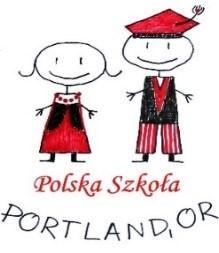 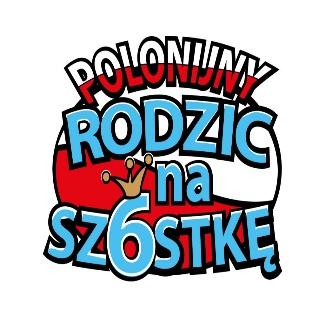 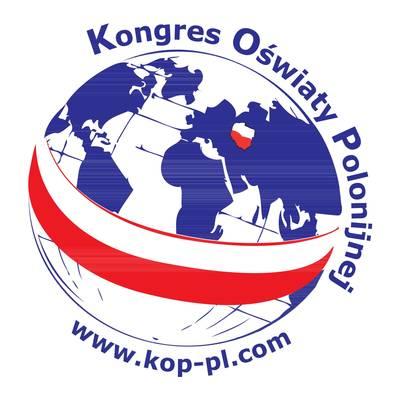 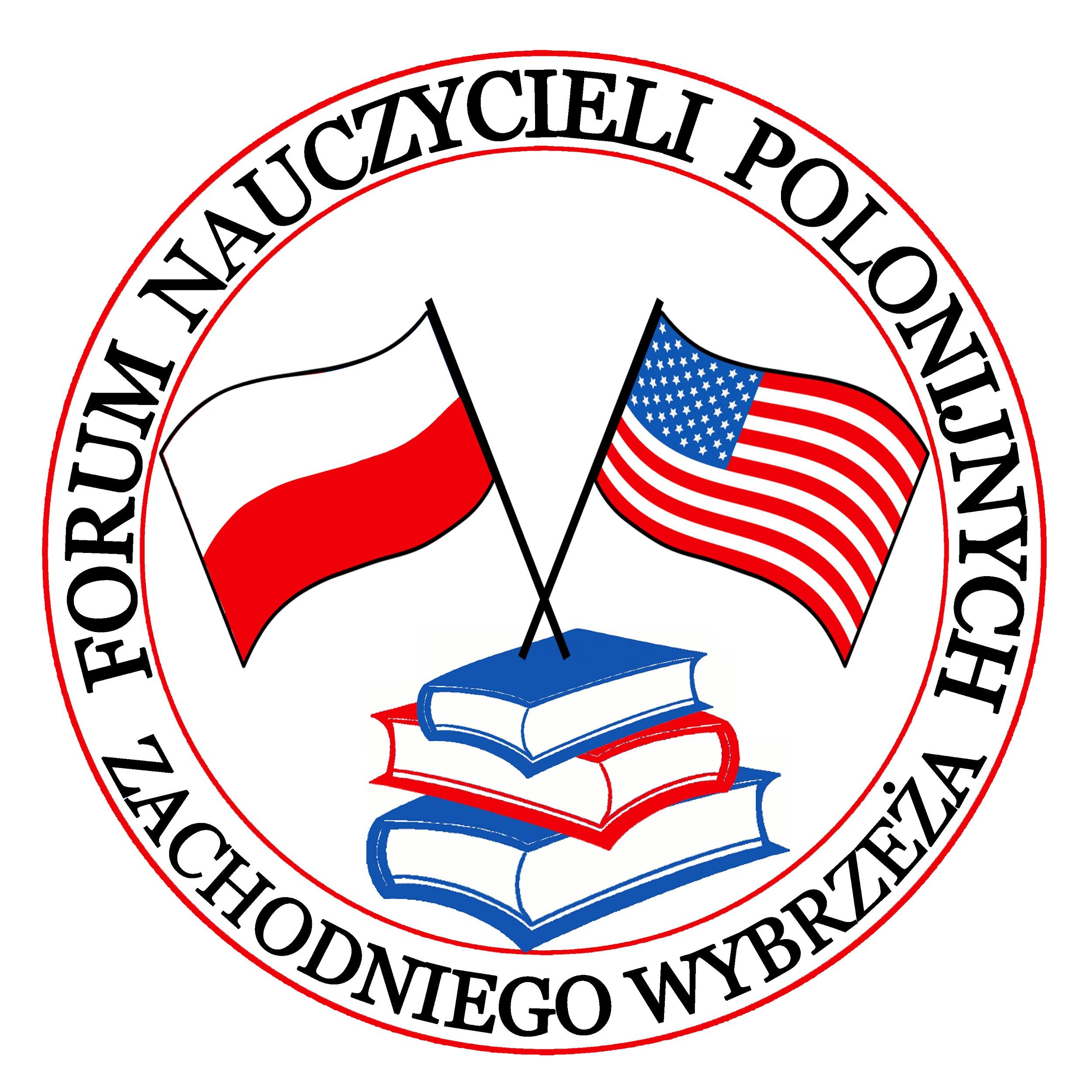 Załącznik nr 3. Zgoda na użycie informacji o laureacie w promocji konkursu “Polonijny Rodzic na 6” 2022     W przypadku zostania laureatem konkursu wyrażam zgodę na:przedstawienie mojej sylwetki  w publikacjach i na stronach medialnych organizatorów konkursu,użycie mojego zdjęcia do celów reklamowych konkursu, wykorzystanie przesłanych materiałów do celów reklamowych konkursu “Polonijny Rodzic na 6”. Czytelny podpis osoby wyrażającej zgodę : ………………………………………....................... Miejscowość i data   ………………………………………………………………………….....Czytelny podpis osoby składającej formularz zgłoszeniowy ……………………………………     PR6/22/F/3/1